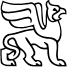 VALSTYBĖS ĮMONĖS TURTO BANKOGENERALINIS DIREKTORIUSĮSAKYMASDĖL VALSTYBĖS NEKILNOJAMOJO TURTO PERDAVIMO PATIKĖJIMO TEISE2022 m. rugpjūčio 1 d. Nr. P13-43VilniusVadovaudamasis Lietuvos Respublikos valstybės ir savivaldybių turto valdymo, naudojimo ir disponavimo juo įstatymo 10 straipsniu ir įgyvendindamas Valstybės turto perdavimo valdyti, naudoti ir disponuoti juo patikėjimo teise tvarkos aprašą, patvirtintą Lietuvos Respublikos Vyriausybės 2001 m. sausio 5 d. nutarimu Nr. 16 „Dėl valstybės turto perdavimo patikėjimo teise ir savivaldybių nuosavybėn“,p e r d u o d u Lietuvos aviacijos muziejui valdyti, naudoti ir disponuoti juo patikėjimo teise jos nuostatuose numatytai veiklai vykdyti valstybei nuosavybės teise priklausantį ir šiuo metu Lietuvos sporto centro patikėjimo teise valdomą nekilnojamąjį turtą: 1. sklandytuvas L-13 BLANIK (nacionalinis ir registracijos ženklai  LY-GAR, orlaivio serijos numeris – 026949, inventorinis numeris - 2417);2. sklandytuvas L-13 BLANIK (nacionalinis ir registracijos ženklai  LY-GFG, orlaivio serijos numeris – 174638, inventorinis numeris - 2418).Perduodamo nekilnojamojo turto likutinė vertė 2022 m. liepos 31 d. – 2,00 Eur (du eurai).Generalinis direktorius				               Mindaugas SinkevičiusParengė:Audrius Navickas2022-07-29